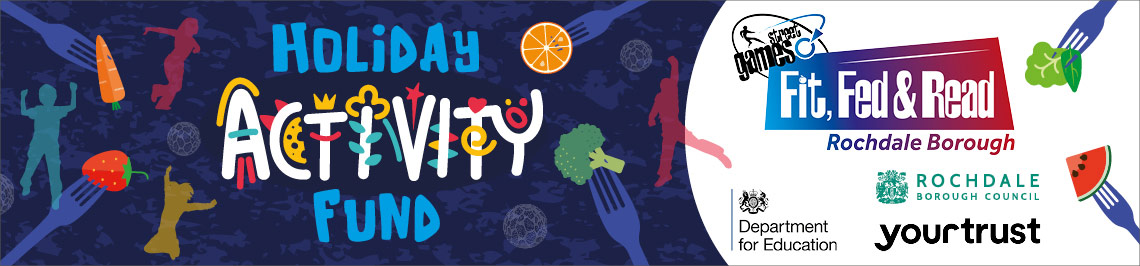 Welcome to the Rochdale Borough Council and Your Trust Holiday Activity and Food programme summer 2021.  All activities are free and include food. The below sessions are available across Rochdale, Heywood, Middleton and Pennine.There are a variety of fun and enriching activities for children and young people aged 5-16 (but can include 4 years olds already in Reception year) to take part in.  Please see information below and the different booking information for each session.  There are limited places at each of the sessions which the different providers will manage.  If new places become available or provision is no longer available these will be updated on the HAF webpage below which will go live from the 12th July 2021.www.holidayactivityandfoodrochdale.co.uk The offers are open to any children and families on benefit-related free school meals (FSM).  Some of the providers may ask for a voucher code.This is: HAF20211.Holiday Club Name: Fit & Fed Soccer SchoolVenue Address: Heywood & Rochdale – Venues TBCDates: 3-6 August; 10-13 Aug; 17-20 Aug, 24-27 AugTimes: Rochdale 8.30-12.30 (Breakfast); Heywood 1-5 (tea)Activities: Football and Multi-sport activities for all abilities.Age Range: 8-12Number of Places: 30 on eachBooking Information: All bookings to be made online www.rochdaleafccommunity.org , with booking code HAF20212.Holiday Club Name: Fit & Fed Soccer SchoolVenue Address: Rochdale AFC 5 a side complex, Sandy Lane, Rochdale OL11 5DR Dates: 21- 23 JULY, 3-6 August; 10-13 Aug; 17-20 Aug, 24-27 Aug, 31 AUG- 3 SEPT Times: 9am-4pmActivities: Football and Multi-sport activities for all abilities.Age Range: 8-12Number of Places: 10 places each weekBooking Information: All bookings to be made online https://rochdaleafccommunity.org/soccer-schools/  with booking code HAF20213.Holiday Club Name: Middleton Popstars -Summer Camp Venue Address: Middleton Popstars academy, Unit 2, Morton Street, Middleton, Manchester. M24 6AN Dates: starting the week one 26th 27th, 28th, 29th, July -- Week two-- 2nd, 3rd, 4th, 5th August -- week three 9th, 10th, 11th, 12th, august week four 16th 17th 18th 19th --August Times: -- 10am to 3-00pm Activities: Learn to play an instrument , dance like no one’s watching, sing like you have never sang before Age Range: 7 years plus Number of Places: 25 Booking Information: https://www.popstarsacademy.co.uk/contact / 0161 653 77474.Holiday Clun Name: Punch-Bag to Lunch-BagVenue: Hamer Boxing Club & and Community Fitness Centre, Unit 4 Rugby Road Industrial Estate, Rugby Road, Rochdale OL12 OEPDates: Session will be for four weeks from Monday to Thursday from August 2nd to 26th August 2021Times: 12pm To 4pm Activities: Fitness and boxing skills.  Fun-filled sessions that will help all young people to work as a group and improve confidence.  Introductions to some our carded boxers who will work with them and talk to them about their achievements, which we hope will inspire them to continue in the sport. Age: 5-16 Places: 20Booking Information: Email: steconnellan@hotmail.com  Tel: Steven 077198830885.Holiday Club Name: Redwood Holiday Club (For children with disabilities)Venue Address: Redwood School, Hudsons Walk, Dates: Monday 26th – Friday 30th July, Monday 2nd – Friday 6th August & Monday 9th – Friday 13th August 2021Times: 10am – 3pm Activities (40 words max): We provide a massive range of creative activities for those who attend! These include; cooking, sports, ICT, trips into the local community, therapies, games, sensory play, messy play and so much more. Our staff plan and prepare each day’s activities around each child’s individual likes & needs. Our aim is to provide all of the young people in our care the chance to create fun memories!Age Range: Monday’s & Tuesday’s ages 4-18 & Wednesday’s, Thursday’s & Friday’s 10-18.Number of Places: 20-30 per day depending on individual needs.Booking Information: http://www.redwood-school.com/redwood-clubs-holiday 6.Holiday Club Name: Ready, steady, cook!Venue Address: Rochdale Pioneers Museum, 31 Toad Lane, Rochdale, OL12 0NUDates: 9th, 16th, 23rd & 31st August Times: 10- 3pmActivities: role your sleeves up, get ready for a foodie summer.  From sizzling hot pizzas to cooling ice cream, get involved in making mouth-watering meals.  Be prepared to get your hands grubby in our fun filled activities along the way.Age Range: 8-12Number of Places: 12 Booking Information: cat@heritagetrust.coop / 01706 524920  7.Holiday Club Name: Demesne Community CentreVenue Address: Demesne Community Centre, Asby Close, Middleton m24 4JFDates: WK1: 2/8/2021-5/8/2021 WK2 9/8/2021-12/8/2021 WK3 16/8/2021-19/8/2021Times: 10am-2pmBrief Description of activities (40 words max): A range of activities including arts and crafts, games, sports, dance, drama and yoga. Age Range: 8-11 years Number of Places: 20Booking Information: email: suzanne@demesnecommunitycentre.org.uk Phone number: 0161 653 29028.Holiday club name : Burn Bright Venue Address: Bowlee pavilion , Bowlee park, Langley w/c 26th  July , w/c 9th august Status4all Langley Gardens  off Latrick crescent w/c 2nd August Truffet park Langley off Windermere road w/c 16th august Times: 10am while 2pm Monday to Thursday. Project description: Fun filled days of cheer dance , old schools games and arts and crafts all set in the outside , including lunch.Ages 6 years to 11 years 20 places each day Email burnbrightltd@gmail.com / Tel Georgina Jacques: 078723326289.Holiday Club Name: Marland or Heaton Park Golf CourseVenue Address: Marland Golf Course, Springfield Park, Bolton Road, Rochdale, OL11 4RE or Heaton Park Golf Course, Middleton Road, Prestwich, M25 2SWDates: All summerTimes: Dawn until DuskBrief Description of activities (40 words max) Golf Course, Pitch and Putt and Putt Putt course. All equipment provided.Age Range: 4 - 18Number of Places: UnlimitedBooking Information: Marland 01706 649801 Heaton Park 0161 459 997510.Holiday Club Name: Youth Service Pennines HAF Summer ProgrammeVenue Address: Smallbridge Library, Stevenson Square, OL12 9SADates: Tuesdays 3rd – 24th August 2021 Times: 1-5pmBrief Description of activities (40 words max): Mix range of exciting activities including sports, fun days, social action projects and team building activities.Age Range: 11+Number of Places: 20Booking Information: Contact youth.service@rochdale.gov.uk11.Holiday Club Name: Youth Service Wardleworth and Heybrook HAF Summer ProgrammeVenue Address: Wardleworth South Street, Rochdale OL16 2EP and Heybrook Primary School Kick Pitch, Park Road, Rochdale OL12 9BJDates: Mondays and Wednesdays Times: 1-5pmBrief Description of activities (40 words max): Mix range of exciting activities including sports, fun days, social action projects and team building activities.Age Range: 11+Number of Places: 30Booking Information: Contact youth.service@rochdale.gov.uk12.Holiday Club Name: Youth Service Middleton Summer ClubVenue Address: Boarshaw Community CentreDates: Monday- Thursday 2nd-28th August 2021Times: 12noon-4pmBrief Description of activities (40 words max): Art in the Park, Sport, Team Building Games and Challenges, Local Walks, Gardening, Music and Games.Age Range: 11-16Number of Places: 15Booking Information: youth.service@rochdale.gov.uk13.Youth Service Heywood Summer Activities: Monday – Friday 2nd-29th AugustDarnhill LibraryMonday 1pm-4pm Thursday 12noon-4pmSandon House, Taylor Street, HeywoodTuesday 12noon-4pmWednesday & Friday 11am-3pm Activities: will be a mix of games, stem experiments, art and craft, sport, team games and challenges. Word games, music, lunch and time to chill and make new friends. Make life long memories Age range: 11-15Number of Places: 15 Booking: youth.service@rochdale.gov.uk14.Holiday Club Name: Rochdale HAF Summer ProgrammeVenue Address: Matthew Moss Youth Centre, Matthew Moss Lane Dates: Monday to Thursday Times: 11-3pm Brief Description of activities (40 words max): Mix range of exciting activities including sports, fun days, team building activities, Bush craft and day trips.Age Range: 11+Number of Places: 15Booking Information: Contact saqub.hussain@rochdale.gov.uk or angela.foster@rochdale.gov.uk15.Holiday Club Name:  Hornets Summer CampVenue Address: Venue 1 – Rochdale Mayfield ARLFC, Keswick Street, Castleton, Rochdale, OL11 3BY.  Venue 2 – Firgrove Playing Fields, Belfield lane, Rochdale, OL16 3AYDates: Venue 1 – 26th – 29th July.  Venue 2 – 3rd – 6th August.Times: 10am – 2pm every day.Brief Description of activities (40 words max):   A fun mix of fitness and rugby league activities, coupled with art activities centred on the Rugby League World Cup 2021.Age Range: 7-16 years old.Number of Places: Venue 1 – 50 per day.  Venue 2 – 25 per day.Booking Information:  Venue 1 - https://forms.office.com/r/NvUQWVdxEt  Venue 2 - https://forms.office.com/r/JYjpijBg5L   16.Holiday Club Name:  Adorable Steps ChildcareVenue Address: 49 Millbeck road, Middleton M24 4HRDates: 26/7/21 – 20/08/21Days: Monday-Friday.Time: Morning or afternoon sessions available.Brief Description: Adorable steps childcare aims to provide a nurturing and stimulating environment that supports each child’s overall developmental needs. Our activities are tailored around each child’s interest/needs. We aim to provide fun and enriching activities that provide children with opportunities to develop new skills, acquire more knowledge as well as try out new experiences.Age Range: 4-11Number of Places: 36Booking information: 01614254849   /   admin@adstepsdaynursery.co.uk 17.Holiday Club Name:  Beech House SchoolVenue Address: 184 Manchester Road, Rochdale  OL11 4JQDates: 26th July – 27th AugustDays: Monday - FridayTime: Open from 8.30 am – 5.00pm (must be there before 9.30 am in case of trips out)Brief Description: The school have been running holiday clubs 1996 and engage children with art, music and computers.  There is a sports hall and playing fields available for physical activities too. There is lift access to two floors.Age Range: 4-13Number of Places: 16 (closing date for booking places is Mon 12th July so that staff can be arranged)Booking information:  01706 646309 /  info@beechhouseschool.co.uk 18.Holiday Club Name:  Beverley HoltVenue Address: 9 Ruthin Avenue,  Alkrington, Middleton,  Manchester  M24 1FQDates: 19th July – 19th AugustDays: Mon-ThursTime: 9am-1pmBrief Description: Registered childminder for 21 years available to look after children and explore the local area, visiting parks and woodlands within a 10 mile radius of home address Possibly museums dependent on covid levels and restrictions. Play with construction toys, jigsaws, colouring and board  games dependent on ages and abilities                  Age Range: 4-7Number of Places: 4Booking information: 07981 220267 /  Knockerwest@aol.com 19.Holiday Club Name:  Bright Stars @ Crimble CroftVenue Address: Crimble Croft Community Centre, Aspinall Street OL10 4WHDates:  Mon-FriDays: 9th Aug – 3rd SepTime: Morning or afternoon sessions availableBrief Description: The holiday club will offer individuals access to fun exciting activities indoors and out, with a focus on keeping active whilst we will provide sport activities, crafts and creative fun. We will provide children with health snacks and meals in line with the guidelines of providing nutritious menus.Age Range: 4-13Number of Places: 80Booking information: 0161 643 2536 / 07738730991 / brightstarschildcare@hotmail.com 20.Holiday Club Name:  Bright Stars @ Cleworth RoadVenue Address: Cleworth Children Activity Centre, Cleworth Road, Middleton M24 5DFDates:  19th Jul – 13th AugDays: Mon-FriTime: Morning or afternoon sessions availableBrief Description: The holiday club will offer individuals access to fun exciting activities indoors and out, with a focus on keeping active whilst we will provide sport activities, crafts and creative fun. We will provide children with health snacks and meals in line with the guidelines of providing nutritious menus. Age Range: 4-13Number of Places: 80Booking information: 0161 643 2536 / 07738730991 / brightstarschildcare@hotmail.com 21.Holiday Club Name:  Frankies Holiday Club (Cosy Toes Nursery)Venue Address: 431 Mainway East, Middleton M24 1RDDates: 19th Jul-3rd SepDays: Mon-FriTime: Morning or afternoon sessions availableBrief Description: We aim to offer a wide variety of age appropriate learning activities whilst bearing in mind the young people are on holiday. Following children’s interests, we offer language, numeracy, creative and sports activities for children 5-11 years. Age Range: 4-11Number of Places: 32Booking information: 01616546517 / lpollit@homecall.co.uk22.Holiday Club Name:  Ducklings Venue Address: Ducklings Nursery, Ellery Road, Middleton M24 1NY Dates: 26th Jul – 3rd SepDays:  Mon- FriTime: Morning or afternoon sessions availableBrief Description: Ducklings Nursery will offer fun/ stimulating activities both indoor and outdoor we will offer trips out in to the community, opportunities to learn self-care needs and the opportunity of children taking baking ideas home for families to try.Age Range: 4-7Number of Places: 16Booking information: 01616530124 / Ducklingsmanchester@gmail.com 23.Holiday Club Name:  First Steps NurseryVenue Address: Newall Street, Littleborough OL15 9DLDates: 2nd Aug – 28th Aug (flexible as setting will be open)Days: Mon –Thurs. (flexible as setting will be open)Time: Morning or afternoon sessions availableBrief Description: First Steps nursery has been operating for 25 years and the management team combined have 30+ years of childcare experience with a range of ages from 0-16 years from a range of settings within the education and health sectors. Age Range: 4-7Number of Places: 6Booking information: 01706 378888 / Firststepsnursery01@outlook.com 24.Holiday Club Name:  Laurette’s Little Learners Childminding ServiceVenue Address: 54 Edgeworth close Heywood OL10 4XWDates: 9th August – 3rd SeptemberDays: Tuesday to FridayTime: 9am-1pm or 1pm-5pmBrief Description:  Giving children different experiences to help them independently.  Provide the highest level of care for all the children under my supervision.  Ensure children feel content, happy and secure.  Provide Social and educational experiences necessary to build friendships and working in harmony alongside peers.  Age Range: 4-11Number of Places: 2 morning places, 3 afternoon placesBooking information: 07870973840 / Laurette20@virginmedia.com 25.Holiday Club Name:  Little SparksVenue Address: 415 Birch Road, Wardle. OL12 9LHDates: 19th July – 3rd SeptemberDays: Mon-FriTime: Morning or afternoon sessions availableBrief Description: Physical activities, for example, football, table tennis or cricket use of the garden and climbing equipment which is already provided. Creative activities, baking and cooking experiences.  Visits out in the local environment for example the farm, library and park. Age Range: 4-7Number of Places: 30Booking information: 01706377087 / alix@littlesparkswardle.co.uk26.Holiday Club Name:  Mini MeesVenue Address: Healing Street, Rochdale OL11 1AZDates: 9th August- 3rd September Days: Monday - ThursdayTime: 9am-4pmBrief Description: We work hard with all the children, supporting their development and making it fun to learn.  There is a great outdoor space and children can go on adventures and walks.Age Range: 4-11Number of Places: 8Booking information: 01706 438872 / minimees@hotmail.co.uk 27.Holiday Club Name:  Triumphant KidsVenue Address: 142 Wood Street, Middleton, Manchester M24 4BBDates: 26th July – 3rd SeptemberDays: Monday - FridayTime: Morning or afternoon sessions available.Brief Description: We are a private day nursery with a wealth of highly trained, qualified and experienced staff.  We have 4 large, light and airy play rooms that are dedicated to a different age groups of children. We also have a designated room for breakfast club, after school club and holiday club.Age Range: 4-11Number of Places: 70Booking information: 0161 425 4460 / triumphantkids@preciouskidsnursery.co.uk 28.Holiday Club Name:  Wendy’s Private Day NurseryVenue Address: Wendy’s Private Day Nursery, Longford Street, Heywood, OL104NHDates: 26th July – 27th AugustDays: Monday - FridayTime: Morning or afternoon sessions availableBrief Description: We are a private day nursery who cater for children from 4months of age up to 4 years of age and holiday club from reception aged children up to 11 years. The nursery has been open for 21 years and has catered for school holidays for all of these years. We have 2 specific staff who run the club and plan fun activities for all of the children, inclusive of any special educational needs or disabilities. Age Range: 4-11Number of Places: 16Booking information: 01706622207 / wendysheywood@gmail.com29.Holiday Club Name:   Holiday Food ClubVenue Address:  Status4All Leisure Garden and Allotments/ Bowlee Community AssociationDates:    Monday 26th July x 4 weeks excluding weekends Times:  10 am to 2pm lunch will be at 12. 30 pm to 1.00 pmBrief Description of activities (40 words max):   We will deliver various fun filled themed activities based around, Nature and local wildlife, forestry schooling, camping, arts and crafts, local history, sports, and music.Age Range:  8 years to 16 years.Number of Places:  20Booking Information:  Please contact Sue Smith on 07342110803. Or alternatively you can email me on status4u@live.co.uk 30. Holiday Club Name: Your Middleton Holiday ClubVenue Address: Middelton Arena, LCpl Joel Halliwell VC Way, Middleton, M24 1AGDates: Monday 2nd, 9th, 23rd August | Tuesday 3rd, 10th, 24th August | : Wednesday 4th, 11th, 25th August | Thursday 5th, 12th, 26th August | Friday 6th, 13th, 27thTimes: 8:30am-12:30pm | 1:00pm-5:00pmActivities: Various multi-sports, arts, crafts and interactive activities. Delivered by accredited and Sports Coaches with years of experience. Helping to keep your children active, healthy and creative and most importantly, having fun!Age Range: 5-12Number of Places: 20Booking Information: Link31.Holiday Club Name: Your Football CampVenue Address: Heywood Sports Village, West Starkey Street, Heywood, OL10 4TWDates: Wednesday 28th of July | Wednesday 4th, 11th, 18th, 25th AugustTimes: 10am-3pmActivities: Delivered Football Association accredited coaches. Your children will be active, develop fundamental football skills and make new friends!Age Range: 8-12Number of Places: 10Booking Information: Link32.Holiday Club Name: Your Heywood Holiday ClubVenue Address: Heywood Sports Village, West Starkey Street, Heywood, OL10 4TWDates: Monday 2nd, 9th,16th, 23rd August | Tuesday 3rd, 10th, 17th, 24th August | Thursday 5th, 12th, 19th, 26th August | Friday 6th, 13th, 20th, 27thTimes: 1pm-5pmActivities: Various multi-sports, arts, crafts and interactive activities. Delivered by accredited and Sports Coaches with years of experience. Helping to keep your children active, healthy and creative and most importantly, having fun!Things to bring: Swimming Kit (ages 8-12)Age Range: 5-12Number of Places: 20Booking Information: Link33.Holiday Club Name: Your Rochdale Holiday ClubVenue Address: Rochdale Leisure Centre, Entwisle Road, Rochdale, OL16 2HZDates: Monday 2nd, 9th,16th, 23rd August | Wednesday 4th, 11th, 18th, 25th August | Thursday 5th, 12th, 19th, 26th August | Friday 6th, 13th, 20th, 27thTimes: Mondays & Fridays 1-5pm | Wednesday & Thursdays 9am-1pm Activities: Various multi-sports, arts, crafts and interactive activities. Delivered by accredited and Sports Coaches with years of experience. Helping to keep your children active, healthy and creative and most importantly, having fun!Things to bring: Swimming Kit (ages 8-12)Age Range: 5-12Number of Places: 20Booking Information: Link34.Holiday Club Name: Your Hopwood Hall Holiday ClubVenue Address: Middleton Arena, Hopwood Hall College, Rochdale Road, Middleton, M24 6XHDates: Tuesday 3rd, 10th, 17th 24th August | : Wednesday 4th, 11th, 18th, 25th August | Thursday 5th, 12th, 19th, 26th August | Friday 6th, 13th , 20th, 27thTimes: 9:00am-2:00pmActivities: Various multi-sports, arts, crafts and interactive activities. Delivered by accredited and Sports Coaches with years of experience. Helping to keep your children active, healthy and creative and most importantly, having fun!Things to bring: Jacket or Jumper, Outdoor footwear (suitable for outdoor activities & nature walks)Age Range: 5-12Number of Places: 30Booking Information: Link35.Holiday Club Name: Your Junction Holiday ClubVenue Address: Middleton Junction Library, Grimshaw Lane, Middleton, M24 2BWDates: Monday 2nd, 9th, 10th, 23rd August | Tuesday 3rd, 10th, 17th 24th August | : Wednesday 4th, 11th, 18th, 25th August | Thursday 5th, 12th, 19th,  26th August Times: 9am-2pmActivities: Delivered Football Association accredited coaches. Your children will be active, develop fundamental football skills and make new friends!Age Range: 5-12Number of Places: 20Booking Information: Link36.Holiday Club Name: Your Holy Family Holiday ClubVenue Address: Holy Family RC Primary School, Great Gates Road, Kirkholt, Rochdale, OL11 2DNDates: Monday 26th July 2nd, 9th August | Tuesday 27th July 3rd, 10th August| : Wednesday 28th July 4th, 11th August| Thursday 29th July 5th, 12th August | Friday 30th July 6th, 13th AugustTimes: 10am-2pmActivities: Various multi-sports, arts, crafts and interactive activities. Delivered by accredited and Sports Coaches with years of experience. Helping to keep your children active, healthy and creative and most importantly, having fun!Things to bring: Jacket or Jumper, Outdoor footwear (suitable for outdoor activities & nature walks)Age Range: 5-12Number of Places: 20Booking Information: Link37.Holiday Club Name: Your Sandbrook Holiday ClubVenue Address: Sandbrook Primary School, Hartley Ln, Rochdale, OL11 2LRDates: Monday 2nd, 9th, 16th, 23rd August | Tuesday 3rd, 10th ,17th,  24th August | : Wednesday 4th, 11th, 18th,  25th August | Thursday 5th, 12th, 19th, 26th AugustTimes: 9am-1pm Activities: Various multi-sports, arts, crafts and interactive activities. Delivered by accredited and Sports Coaches with years of experience. Helping to keep your children active, healthy and creative and most importantly, having fun!Things to bring: Jacket or Jumper, Outdoor footwear (suitable for outdoor activities & nature walks)Age Range: 5-12Number of Places: 20Booking Information: Link38.Holiday Club Name: Your Moorhouse Holiday ClubVenue Address:  Moorhouse Primary School, Crossley Street, Rochdale OL16 4DRDates: Tuesday 3rd, 10th, 17th 24th August | : Wednesday 4th, 11th, 18th, 25th August | Thursday 5th, 12th, 19th, 26th August | Friday 6th, 13th , 20th, 27thTimes: 9am- 1pmActivities: Various multi-sports, arts, crafts and interactive activities. Delivered by accredited and Sports Coaches with years of experience. Helping to keep your children active, healthy and creative and most importantly, having fun!Things to bring: Jacket or Jumper, Outdoor footwear (suitable for outdoor activities & nature walks)Age Range: 5-12Number of Places: 30Booking Information: Link39.Holiday Club Name: Your Boarshaw Holiday ClubVenue Address: Stanycliffe Lane, Middleton, M24 2PBDates: Tuesday 3rd, 10th, 17th 24th August | : Wednesday 4th, 11th, 18th, 25th August | Thursday 5th, 12th, 19th, 26th August | Friday 6th, 13th , 20th, 27thTimes: 3pm-7pmActivities: Various multi-sports, arts, crafts and interactive activities. Delivered by accredited and Sports Coaches with years of experience. Helping to keep your children active, healthy and creative and most importantly, having fun!Age Range: 8-14Number of Places: 30Booking Information: Link40.Holiday Club Name: Middleton ParkLives Holiday ClubVenue Address: Parkfield Playing Fields, Manchester Old Road Middleton Manchester M24 4DZDates: Monday 2nd, 9th, 16th,  23rd August | Tuesday 3rd, 10th, 17th,  24th August | : Wednesday 4th, 11th, 18th,  25th August | Thursday 5th, 12th, 19th,  26th AugustTimes: 3pm-7pmActivities: Age Range: 8-14Number of Places: 30Booking Information: Link41.Holiday Club Name: Your Turf Hill Holiday ClubVenue Address: Turf Hill Community Centre, Neston Road, Rochdale OL16 4XWDates: Monday 2nd, 9th, 16th,  23rd August | Tuesday 3rd, 10th, 17th,  24th August | : Wednesday 4th, 11th, 18th,  25th August | Thursday 5th, 12th, 19th,  26th AugustTimes: 2pm-6pm Activities: Various multi-sports, arts, crafts and interactive activities. Delivered by accredited and Sports Coaches with years of experience. Helping to keep your children active, healthy and creative and most importantly, having fun!Things to bring: Jacket or Jumper, Outdoor footwear (suitable for outdoor activities & nature walks)Age Range: 8-14Number of Places: 30Booking Information: Link42.Holiday Club Name: Springfield ParkLives Holiday ClubVenue Address: Tennis Courts, Springfield Park, Farriers Ln, Rochdale OL11 4NZDates: Tuesday 3rd, 10th, 17th, 24th August | : Wednesday 4th, 11th, 18th,  25th August | Thursday 5th, 12th, 19th, 26th August | Friday 6th, 13th, 20th, 27thTimes: 3pm-7pmActivities: Various multi-sports, arts, crafts and interactive activities. Delivered by accredited and Sports Coaches with years of experience. Helping to keep your children active, healthy and creative and most importantly, having fun!Things to bring: Jacket or Jumper, Outdoor footwear (suitable for outdoor activities & nature walks)Age Range: 8-14Number of Places: 30Booking Information: Link43.Holiday Club Name: Milnrow Parklives Holiday ClubVenue Address: Milnrow Memorial park, Newhey Rd, Newhey, Rochdale, OL16 4JFDates: Tuesday 3rd, 10th, 17th, 24th August | : Wednesday 4th, 11th, 18th,  25th August | Thursday 5th, 12th, 19th, 26th August | Friday 6th, 13th, 20th, 27thTimes: 3-7pmActivities:  Various multi-sports, arts, crafts and interactive activities. Delivered by accredited and Sports Coaches with years of experience. Helping to keep your children active, healthy and creative and most importantly, having fun!Things to bring: Jacket or Jumper, Outdoor footwear (suitable for outdoor activities & nature walks)Age Range: 8-14Number of Places: 30Booking Information: Link44.Holiday Club Name: Flip Out Summer Activity ClubVenue Address: Unit D2-D4 Royle Pennine Trading Estate, Lynroyle Way, Rochdale, OL11 3EXDates: Activity available every Monday to Friday from 22nd July 2021 to 31 August 2021Times: We have 2 sessions available. Each session will last 2 hours. The first session will run from 10am-12pm and the second session will run from 4pm-6pmActivities: Children will have access to the whole arena, which includes over 70 trampolines, a fully equipped parkour area and a challenging ninja warrior course. Eligible children will also receive a nutritious meal that meets the national school food standards.Age Range: 5-16 yearsNumber of Places: There are 80 places available in total. 40 places for the first session and 40 places for the second sessionBooking Information: 01706 837772 / rochdale@flipout.co.uk